MathsSarah and Max are making numbers.Sarah’s numbers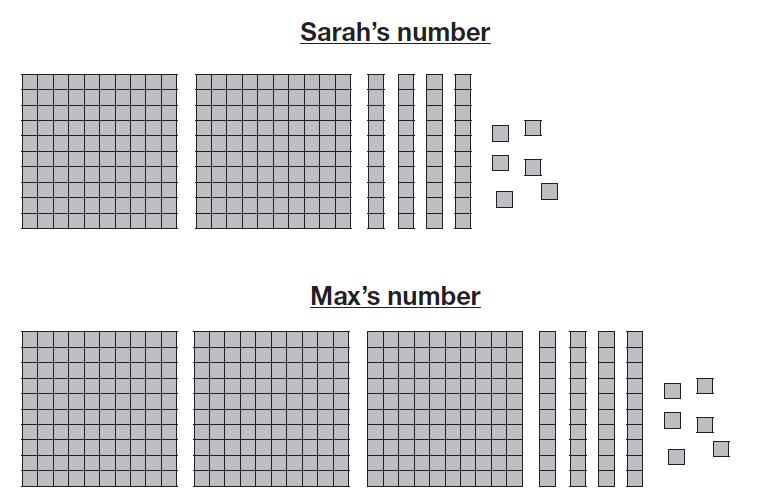 What is Sarah’s number?What is the difference between Sarah and Max’s number?Here is a part- whole model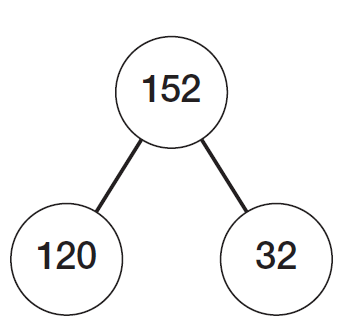 Use the model to complete the number sentences: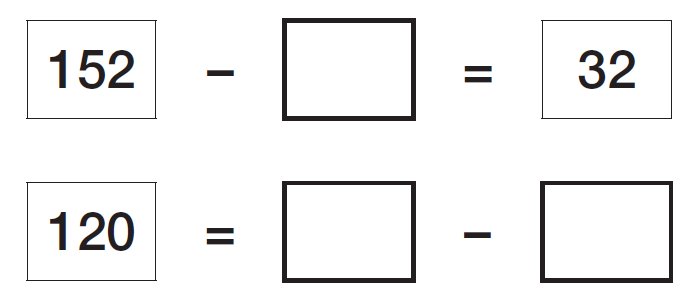 Footballs come in boxes of 4.   How many footballs are in 6 boxes?______ balls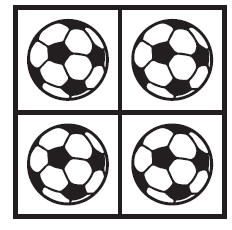 Mr Johnson needs 36 footballs. How many should he buy? _____ boxesLily has £5 to buy her lunch. She uses these coins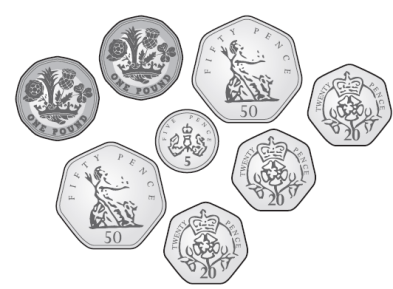 How much money does Lily have left?Tom places a number on the number line.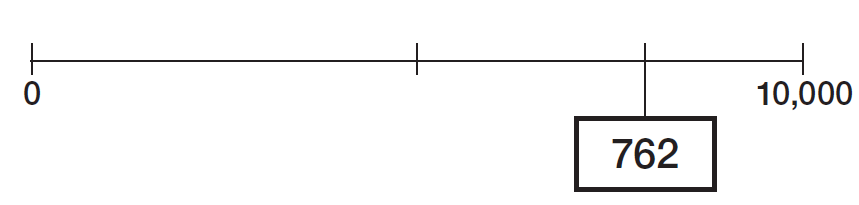 Is Tom correct? Explain why.Complete the missing numbers: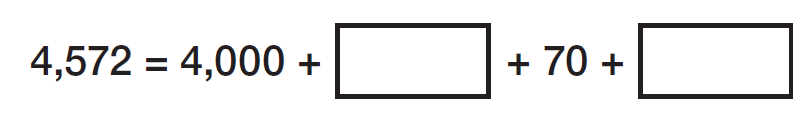 Work out the perimeter of these shapes: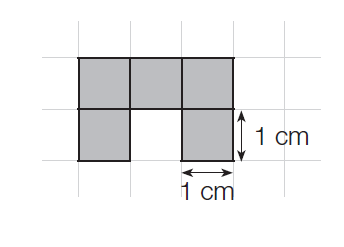 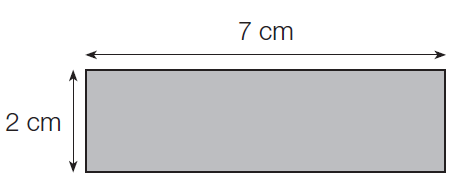 _______ cm                                     ________cmJack is counting up in multiples of 6 from 0. He records his numbers on a number track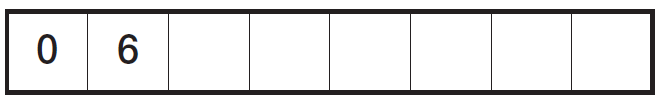 Sam is counting up in multiples of 7 from 0. He records his numbers on a number trackIn whose track will the number 42 appear first? A toy shop has 2,328 games in stock.They receive 981 more games.They sell 1,453 games.How many games are left?Mrs Hyde bakes 180 cookies. She sells them in boxes of 10. Each box costs £4. How much money does she make in total?Complete the missing digits.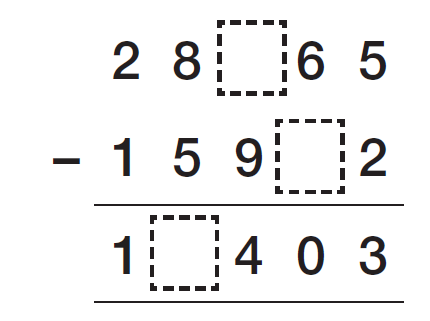 Class 1 and class 2 have a total of 675 points. Class 1 has double the number of points that Class 2 have. How many house points do Class 2 have?Write each number in it’s correct place on the diagram4           8       16        32      40     48 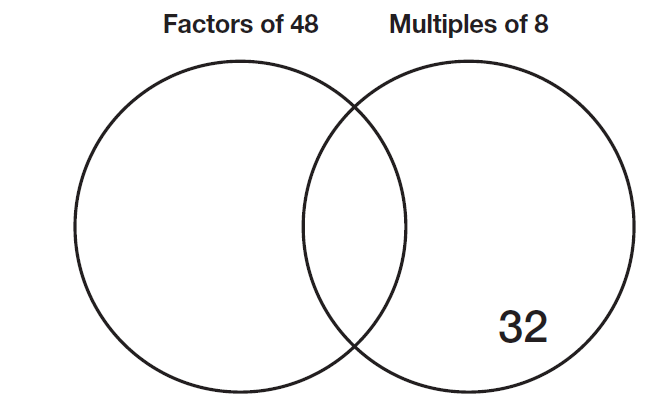 In total there are 43,472 adults at a football match. There are 4,300 more women than men at a match. How many men are at the match?